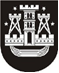 KLAIPĖDOS MIESTO SAVIVALDYBĖS TARYBASPRENDIMASdėl ATSTOVŲ DELEGAVIMO Į VAIKŲ PRIĖMIMO Į KLAIPĖDOS MIESTO SAVIVALDYBĖS ŠVIETIMO ĮSTAIGAS, ĮGYVENDINANČIAS IKIMOKYKLINIO IR PRIEŠMOKYKLINIO UGDYMO PROGRAMAS, KOMISIJĄ 2016 m. vasario 25 d. Nr. T2-51KlaipėdaVadovaudamasi Lietuvos Respublikos vietos savivaldos įstatymo 16 straipsnio 3 dalies 9 punktu ir Vaikų priėmimo į Klaipėdos miesto savivaldybės švietimo įstaigas, įgyvendinančias ikimokyklinio ir priešmokyklinio ugdymo programas, tvarkos aprašo, patvirtinto Klaipėdos miesto savivaldybės tarybos 2015 m. gruodžio 22 d. sprendimu Nr. T2-352 „Dėl Vaikų priėmimo į Klaipėdos miesto savivaldybės švietimo įstaigas, įgyvendinančias ikimokyklinio ir priešmokyklinio ugdymo programas, tvarkos aprašo patvirtinimo“, 18 punktu, Klaipėdos miesto savivaldybės taryba nusprendžia:1. Deleguoti Klaipėdos miesto savivaldybės tarybos atstovus į Vaikų priėmimo į Klaipėdos miesto savivaldybės švietimo įstaigas, įgyvendinančias ikimokyklinio ir priešmokyklinio ugdymo programas, komisiją:1.1. Juditą Simonavičiūtę, Klaipėdos miesto savivaldybės mero pavaduotoją;1.2. Liną Skrupskelienę, Klaipėdos miesto savivaldybės tarybos narę.2. Skelbti šį sprendimą Klaipėdos miesto savivaldybės interneto svetainėje.Savivaldybės merasVytautas Grubliauskas